               KURIKULUM  DJEČJEG  VRTIĆA  ĆOK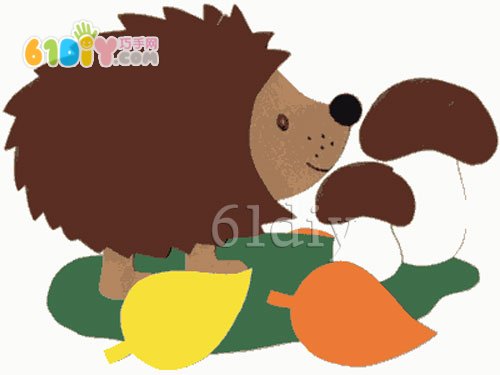                                                                                            Tkon, listopad  2018.ŽUPANIJA:ZADARSKA ŽUPANIJAMJESTO:TKONADRESA:PUT MRVISKA 3EMAIL:cok.tkon@gmail.comTel:285 434Fax:285304Mob:0916456466Matični broj:01739972OIB:84145507936OSNIVAČ:Općina TkonGODINA OSNIVANJA: 2003.gRavnateljica:Ana Kuštera-odgojitelj predškolske djeceUstanova je upisana u Trgovački sud u Zadru pod registarskim brojem 110001463  KURIKULUM DJEČJEG VRTIĆA ĆOKNAŠ CILJ:Dječji vrtić Ćok je ustanova za rani odgoj i obrazovanje koja djeluje na području Općine Tkon. Kroz naš program utemeljen na humanistički pristup usmjereni smo na razvoj djetetovog života u predškolskoj dobi, poštivanju dječjih prava, potrebe djeteta i uvažavanje njihovog mišljenja. Svojim djelovanjem pomažemo obiteljima i pridonosimo razvoju roditeljskih vještina i kompetencije, a najviše pridonosimo razvoju društvene zajednice.NAŠA VIZIJA:Vrtić kao mjesto razvoja svakog djeteta u potecijalnom okruženju.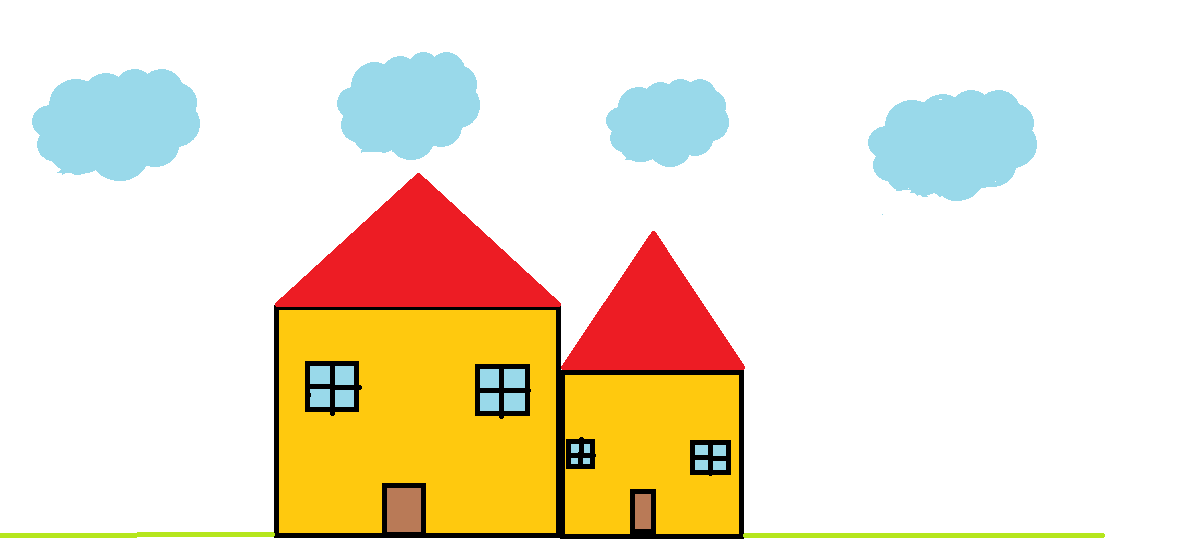 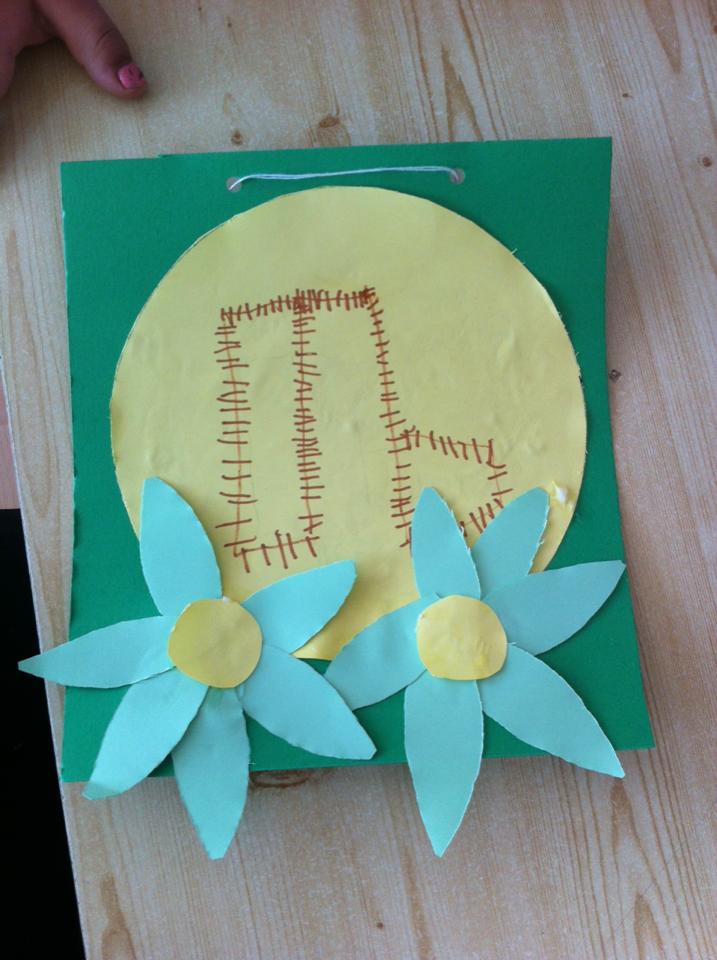 SADRŽAJ:1.KURIKULUM1.1. O KURIKULUMU1.2. IZ NACIONALNOG OKVIRNOG  KURIKULUMA1.2.1 SVRHA I VAŽNOST PREDŠKOLSKOG KURIKULUMA1.2.2.STRUKTURA PREDŠKOLSKOG KURIKULUMA1.2.3. PODRUČJA KOMPENTECIJSKIH DIMENZIJA1.3 NAŠA VIZIJA KURIKULUMA1.4. KURIKULUM DJEČJEG VRTIĆA ĆOK2. PROGRAM2.1. REDOVNI PROGRAM3.BITNI ZADACI ODGOJNO-OBRAZOVANOG RADA NA NIVOU  USTANOVE3.1. ZADAĆE NA NIVOU USTANOVE3.2.RAZVIJANJE EKOLOŠKE SVIJESTI KOD DJECE3.3. OBOGAĆIVANJE ODGOJNO –OBRAZOVANOG PROCESA BLAGDANIMA,PROSLAVAMA,SVEČANOSTIMA,POSJETIMA I IZLETIMA3.4.OČUVANJE KULTURNE BAŠTINE3.5. PROGRAM PRAĆENJA KVALITETE RADA VRTIĆA4.PROJEKTI1.KURIKULUM1.1 O kurikulumu        Kurikulum se shvaća kao koncepcija koja se u praksi određenog vrtića provjerava, izgrađuje, oblikuje i konstantno mijenja prema potrebama djeteta.Uvažavajući najnovije znanstvene spoznaje o načinu učenja predškolske djece,gdje se polazi od aktivnosti djeteta i stavlja naglasak na okolinu, kurikulum polazi od djeteta-temelji se na dobrom poznavanju djeteta-njegovi interesi,razvojne potrebe i mogućnosti, postojećih znanja i razumijevanja. Kurikulum ranog odgoja otvoren je, dinamičan, razvojan, i kreativan. Sadržaji djetetova učenja nisu strogo propisani jer se poučavanje zamjenjuje učenjem činjenica,izravnim stjecanjem iskustva,pa se materijali i sadržaji nude na temelju praćenja i podržavanja interesa i inicijative djeteta. Holistička,tj. Integrirana priroda kurikuluma podrazumijeva cjelovit odgoj i obrazovanje,usklađen s integriranom prirodom odgoja i učenja djeteta. Humanistička i razvojno-primjerena orijentacija kurikuluma usmjerena je na razvoj kapaciteta svakog pojedinog djeteta te na poštivanje interesa,potreba i prava djeteta. Dijete, sukladno svojim interesima,potrebama i mogućnostima,slobodno bira sadržaje i partnere svojih aktivnosti te istražuje i uči na način koji je njemu svrhovit.        Zadatak vrtića je poticati procese osposobljavanja na snalaženje u sadašnjosti i u budućnosti. Zato veću vrijednost imaju ona odgojno-obrazovna djelovanja koja djeci omogućuju“učenje učenja“-nego učenje određenih sadržaja.      Razvoj kurikuluma započinje poučavanjem i mijenjanjem okruženja, na način da ono omogućuje interakciju,istraživanje,kretanje i neovisnost. Djeca uče aktivno,sudjelujući, čineći ,surađujući s drugima. Konstruiranje znanja je socijalni proces. Najbolje je kad je sudionički i posvećeno konstrukciji značenja suhoparnoj reprodukciji. 1.2. IZ NACIONALNOG OKVIRNOG KURIKULUMA1.2.1.SVRHA I VAŽNOST PREDŠKOLSKOG KURIKULUMANacionalni kurikulum polazi od drugačijeg pitanja: što djetetu predškolske dobi treba znati i može znati, koje vještine, sposobnosti i stavove treba i može razviti u razdoblju jednoga razvojnog ciklusa koji nije strogo vremenski određen razdobljem od jedne pedagoške godine. Odgojem i obrazovanjem izričemo kakvo društvo želimo biti i kakvo čovjeka želimo.Podignuti.Važno je stoga prepoznati zajedničke vrijednosti koje trebaju podupirati odgojno-obrazovno djelovanje. U tom smislu od vrtića i njihovih djelatnika se očekuje promišljanje o vrijednostima i dugoročnim odgojno-obrazovnim ciljevima te djelovanje u skladu sa zajednički usuglašenima društveno-kulturnim vrijednostima i odgojno-obrazovnim ciljevima.U odgojno-obrazovnomu sustavu trebaju biti zastupljene temeljne vrijednosti. Osimmaterijalnih, ekonomskih, znanstvenih, tehničkih, bioloških i prirodnih vrijednosti u odgojno-obrazovnomu sustavu potrebno je podjednako ugraditi i isticati društvene,estetske, kulturne, duhovne, religiozne i moralne vrijednosti. Nizom aktivnosti i poticanja stvaraju se osnove za razvijanje svih djetetovih sposobnosti.1.2.2. STRUKTURA PREDŠKOLSKOG KURIKULUMATemeljna struktura predškolskog kurikuluma podijeljena je na tri velika podpodručja u kojima dijete stječe kompetencije; slika o sebi, ja i drugi. U svakom potpodručju odeđuju se se sadržaji koji povezuju pedagoške i psihološke dimenzije odgojnog-obrazovanog rada. Prema uvjetima, sadržajima i aktivnostima neposrednog rada ostvaruju se ciljevi kojima se potiče cjelokupni tjelesni, intelektualni,psihofizički,emocionalni,moralni i duhovni razvoj djeteta.1.2.3.PODRUČJA KOMPETENCIJSKIH DIMENZIJA            Temeljna znanja: usvajanje i praktična uporaba pojmova i predodžbi kojima dijete razumije i                  objašnjava sebe, svoje ponašanje i izbore, odnose s drugim osobama u svom okruženju te sa svijetom u kojem živi i koji ga okružuje. Očekuje se da dijete usvoji informacije, tj. izgradi znanja koja mu omogućavaju nesmetanu komunikaciju s vršnjacima i odraslima, te međudjelovanje sa sadržajima učenja, osiguraju mu kvalitetnu prilagodbu trenutačnomu okruženju te ga kvalitetno osposobe za izazove koji ga očekuju kao što je,primjerice, polazak u školu. Vještine i sposobnosti: stjecanje i razvoj vještina učenja, povezivanja sadržaja,logičkog mišljenja, argumentiranja, zaključivanja i rješavanja problema; sposobnost propitivanja vlastitih ideja i zamisli djeteta te argumentirano iznošenje vlastitih načina razmišljanja; sposobnost identifikacije različitih izvora učenja i njihove raznovrsne primjene;-preuzimanje inicijative, (samo) organizacije vlastitih aktivnosti i vještina vođenja; sposobnost-razumijevanja vlastitih potreba (tjelesnih, emocionalnih, spoznajnih, socijalnih,komunikacijskih i sl.) i potreba drugih te njihova zadovoljavanja na društveno prihvatljiv način; sposobnost uspostavljanja, razvijanja i održavanja kvalitetnih odnosa s drugom djecom odraslima (sudjelovanje, pregovaranje, rješavanje sukoba); razumijevanje i poštivanje različitosti među ljudima; sposobnost zajedničkoga (usklađena) djelovanja djeteta s drugima.(drugom djecom i odraslima); sposobnost odgovornoga ponašanja prema sebi, drugima okružju (prirodnom i materijalnom); etičnost, solidarnost, povjerenje i tolerancija u komunikaciji s drugima; sposobnost (samo)poticanja na djelovanje, (samo)organiziranja i(samo)vođenja aktivnosti; samostalnost u obavljanju aktivnosti (samostalnost djetetova djelovanja, mišljenja i odlučivanja); mogućnost prilagodbe novim, promjenjivim okolnostima (okretnost i prilagodljivost); stvaranje i zastupanje novih ideja (kreativnost);sposobnost promišljanja i samoprocjene vlastitoga rada i postignuća; inicijativnost,inovativnost i poduzetničke sposobnosti.Vrijednosti i stavovi: prihvaćanje, njegovanje i razvijanje vrijednosti obitelji,zajednice i društva.1.3. NAŠA VIZIJA VRTIĆA- za dijete:• sigurnost svakog djeteta• samopouzdanje i samopoštovanje djeteta• sposobnost razumijevanja vlastitih potreba (tjelesnih, emocionalnih, spoznajnih,socijalnih, komunikacijskih i sl.)• sposobnost razumijevanja i uvažavanja potreba drugih• uspostavljanje kvalitetnih odnosa s drugom djecom i odraslima (sudjelovanje,pregovaranje, rješavanje sukoba, razumijevanje i poštivanje različitosti među ljudima)• istraživanje i razvijanje kompetencijao samostalnost u obavljanju aktivnosti (samostalnost djetetova djelovanja,mišljenja i odlučivanja)o usvajanje i praktična uporaba pojmova i predodžaba kojima dijete razumije iobjašnjava sebe, svoje ponašanje i izboreo stjecanje i razvoj vještina učenja (povezivanja sadržaja, logičkoga mišljenja,argumentiranja, zaključivanja i rješavanja problema)o osiguravanje kvalitetne prilagodbu trenutačnom okruženju i kvalitetnoosposobljavanje za izazove koji očekuju dijete (primjerice, polazak u školu) -mogućnost prilagodbe novim, promjenjivim okolnostima• sposobnost odgovornoga ponašanja u okružju (prirodnom i materijalnom)• življenje i učenje prava djeteta• dobrobit i radost svakog djeteta- za roditelje:• podrška obitelji u području kvalitetne afirmativne roditeljske uloge• usklađeno međusobno partnersko djelovanje vrtić – obitelj• zadovoljstvo roditelja- za prostorno, materijalno i vremensko okruženje:• organizacija prostora koji je funkcionalan, siguran, usmjeren na promoviranje susreta,komunikaciju i interakciju; omogućava distanciranje djeteta iz grupnih zbivanja ipravo na privatnost• bogata ponuda raznovrsnih, razvojno primjerenih i stalno dostupnih materijala kojipotiču aktivnu konstrukciju znanja• održavanje estetike• fleksibilan dnevni ritam koji se temelji na prepoznavanju i uvažavanju djetetovihpotreba• okruženje koje zrcali zaposlene i njihovu sliku o djetetu- za ozračje:• model usklađenog življenja koji poštuje prava djeteta u skladu s humanimvrijednostima koje razvijaju kompetencije djeteta i sve oblike učenja• osnaživanje zaštitnih mehanizama i umanjivanje rizičnih čimbenika• prihvaćanje, njegovanje i razvijanje vrijednosti obitelji, zajednice i društva- za stručni tim i odgojitelje:• osnaživanje osobnih i profesionalnih kompetencija za primjereno i funkcionalnodjelovanje u odnosu sa suradnicima, djetetom i obiteljima• razvijanju što kvalitetnijeg vrtića / odgojno-obrazovnog procesa• razvijanje osobne odgovornosti za cjelovito djelovanje na dijete u svim interakcijama;• razvijanje odgovornosti u osobnom i timskom radu• razvijanje refleksivne prakse• proklamiranje humanih vrijednosti- za ostale zaposlenike:• razvijanje odgovornosti u osobnom i timskom radu u odnosu na radnu ulogu / poslove,na dobrobit djeteta, na cjelokupno ozračje vrtićaNaša vizija je vrtić Ćok  kao mjesto rasta i razvoja svakog pojedinca u poticajnom okruženju. To od nas traži kontinuirano stručno usavršavanje, istraživanje u praksi, promišljanje o njezinu unapređivanju te konkretnim aktivnostima i naporima.1.4. Kurikulum Dječjeg vrtića ĆokVrtićkim kurikulumom utvrđen je okvirni plan i program rada kroz redovne programe, ,,program javnih potreba predškole i programa rada s roditeljima. Pri izradi kurikuluma stavljen je naglasak na specifičnosti vrtića i sredine u kojoj vrtić djeluje. Središte i polazište rada jesu potrebe i interesi naše djece, roditelja i lokalne zajednice. U planiranju aktivnosti vodimo se načelima individualizma, nepristranosti i interdisciplinarnosti. Bitne pretpostavke ostvarivanju ciljeva postavljenih u kurikulumu su: podizanje stručnih kompetencija odgojitelja, kvalitetna suradnja na relaciji roditelji-vrtić, prepoznatljivost i podrška lokalne zajednice . Prioritetna područja unapređenja u ovoj pedagoškoj godini su: organizacijsko vođenje ustanove, kultura ustanove te kurikulum i odgojno-obrazovni proces. Sukladno razvojnom planu ustanove postavljeni su slijedeći razvojni ciljevi:1. Osnaživanje timskog rada2. Poboljšanje komunikacije i kvalitete odnosa3. Razvijati kulturu dijaloga među svim djelatnicima4. Povećati planiranje temeljeno na praćenju i prepoznavanju individualnih kompetencija djece. Vrtićki kurikulum je razrađen po odgojno-obrazovnim programima. Bitni zadaci odgojno-obrazovnog rada proizlaze iz evaluacije rada prethodne pedagoške godine.2. PROGRAMI2.1. Redovit programRedovit program se provodi u Tkonu.Programi i organizacija rada u našem vrtiću temelje se na razvojno-primjerenom kurikulumu usmjerenom na dijete i humanističkoj koncepciji razvoja predškolskog odgoja, što znači:- pažljivo i bogato strukturirano okruženje i poticajna materijalna sredina koja doprinosi razvoju dječjeg učenja, kreativnosti i stvaralaštvu- poznavanju zakonitosti rasta i razvoja djeteta u skladu s čim stručni djelatnici planiraju svoj rad- učenje je interaktivan proces koji uključuje djecu, odrasle, kao i čitavo društveno Okruženje- poticanje partnerskog odnosa sa roditeljima kao najvišeg oblika suradnje u ostvarivanju zajedničkog cilja – optimalnog razvoja djeteta- poticanje tolerancije prema različitostima i uvažavanje prava sve djece (poticati uključivanje i socijalizaciju djece sa teškoćama u razvoju u život i rad ustanove) - kontinuirano stručno usavršavanje kao potreba podizanja stručne kompetencije za rad i stjecanje novih znanja, vještina i sposobnosti potrebnih za primjenu suvremenih oblika rada sa djecom predškolske dobi.-planiranje prostora i aktivnosti utemeljenih na čestom procjenjivanju i praćenju razvoja djeteta, formiranju i dopunjavanju tzv. centara aktivnosti (kutića), kao preduvjeta slobodnog djetetovog izbora aktivnosti (npr. centar za obiteljske i dramske igre, za aktivnost građenja i konstruiranja, početnog čitanja i pisanja, likovne aktivnosti itd.). Ciljevi redovnog programa Stvaranje uvjeta za potpun i skladan razvoj djetetove osobnosti, doprinos kvaliteti njegova odrastanja i, posredno, kvaliteti njegova obiteljskoga života te osiguravanje takvih uvjeta koji jamče razvoj svih sposobnosti svakoga djeteta i osiguravaju jednake mogućnosti svoj djeci kroz -zadovoljavanje specifičnih komunikacijskih, razvojnih i obrazovnih potreba djeteta- osmišljavanje aktivnosti u kojima će dijete moći iskazivati svoje potencijale- stvaranje kreativnog ozračja (raznovrsni materijali za istraživanje i stvaranje) zainteresiran, ne direktivni stav odgojitelja- usvajanje vještina potrebnih za zadovoljavajuće funkcioniranje u socijalnom okruženjuNamjena programaCjeloviti razvojni programi ranog i predškolskog odgoja i obrazovanja provode se za djecu od treće godine do polaska u osnovnu školu. Nudimo poludnevne programe (5,5-satne) programe koji počinju s radom u 7,30, odnosno u 8,30 sati. Skupine dijelimo prema kronološkoj dobi djeteta u tzv. Mlađu skupinu (djeca od 3. do 5. godine) i vrtićku skupnu (djeca od 5. do 7. godine). Sve naše skupine su dobno mješovite, što omogućuje s kvalitetnu socijalnu interakciju i suradničko učenje djece različite dobi. Način realizacijePrimjena suvremenih procesa učenja djece zasnovanih na najnovijim znanstvenim spoznajama. Integrirani i razvojni kurikulum podrazumijeva paralelno odvijanje mnoštva aktivnosti djece, stimulativno materijalno okruženje koje potiče na istraživanja i stjecanje znanja. Bitni aspekti rada su: - stvaranje poticajnog okruženja - individualizirani pristup - poticanje i stvaranje uvjeta za dječje aktivnosti razvoja d- dokumentiranje procesa učenja djece - refleksije sa djecom i stručnjacima - predlaganje novih mogućnosti za igru, stvaranje, promatranje, otkrivanje, traženje i učenje novih rješenja - usmjeravanje na važnost i zdravstveno-preventivni potencijal tjelesnog vježbanja od najranije dobi, u cilju poticanja cjelokupnog psihofizičkog djeteta i razvijanja zdravih navika. Bitni aspekti rada su:- stvaranje poticajnog okruženja- individualizirani pristup- poticanje i stvaranje uvjeta za dječje aktivnosti- dokumentiranje procesa učenja djece- refleksije sa djecom i stručnjacima- predlaganje novih mogućnosti za igru, stvaranje, promatranje, otkrivanje, traženje i učenje novih rješenja- usmjeravanje na važnost i zdravstveno-preventivni potencijal tjelesnog vježbanja od najranije dobi, u cilju poticanja cjelokupnog psihofizičkog razvoja djeteta i razvijanja zdravih navika.Način vrednovanja- kroz praćenje provedbe bitnih zadaća i razvojnog plana ustanove-kroz nastavak rada vrtićkog tima za kvalitetu- upitnici za djecu, odgajatelje i roditelje na kraju pedagoške godine.3. BITNI ZADACI ODGOJNO-OBRAZOVNOG RADA NA NIVOU USTANOVE 1. Nastavak unapređenja i oblikovanja poticajnog materijalnog i socijalnog i vremenskog okruženja prostora skupina te realizacija oblikovanja zajedničkih prostora u funkciji igre i učenja djece. Primjena suvremenih procesa učenja djece, poticanje suradnje, timskog rada i kvalitete interakcije na svim razinama. - proširiti i oblikovati prostore koji još nisu oblikovani (blagovaona) s ciljem obogaćivanja života djeteta u vrtiću, oblikovanje međuprostora i holova na način da potiču susrete, druženja, zajedničko istraživanje i učenje.- prostor soba strukturirati i mijenjati tijekom godine na način da je transparentan i omogućuje različite oblike grupiranja djece, druženja, osamljivanje, različite interakcije i komunikacije- obogaćivanje centara kvantitetom i kvalitetom materijala planiranim i izrađenim u suradnji s djecom-smišljeno i pravovremeno planirati između prostorno i organizacijski povezanih grupa (dnevni i tjedni dogovori timova odgajatelja) omogućiti djeci da većinu dana slobodno cirkuliraju između soba birajući prostor i aktivnosti pri čemu ne dolazi do ponavljanja ponude materijala u susjednim sobama .- stvaranje suradničkog ozračja u odgojno-obrazovnoj ustanovi i uspostavljanje partnerskih odnosa između svih sudionika odgojno obrazovnog procesa: dijete-dijete; odrasli-dijete i odrasli-odrasli. -osposobljavanje i osvještavanje za bolje slušanje i razumijevanje djece i bliskije povezivanje s njima - nastavak projektne metoda rada s djecom (pokretanje projekata po interesu djece u mješovitoj skupini, praćenje i dokumentiranje projekata, prezentacija projekta djeci, roditeljima i široj zajednici).Očekivani rezultati-prostorno, materijalno i vremensko okruženje zadovoljava potrebe i interese djece, svi prostori potiču djecu na suradnju, igru i učenje.- otvorena vrata između skupina u kojima su ponuđeni različiti poticaji nastali kao produkt zajedničkog planiranja i koji omogućavaju slobodno cirkuliranje djece i biranje prostora za igru.2. Vanjski prostor u funkciji integriranog učenja, poticanje razvoja motoričkih sposobnosti i navika zdravog načina života•-šetnje u bližu okolicu vrtićaOčekivani rezultati- planiranje sportskih aktivnosti i materijala koji se koriste na vanjskom prostoru u cilju integriranog učenja vidljivo u dokumentaciji skupina i svakodnevnom radu.3. Praćenje, dokumentiranje i individualno planiranje kao bitan segment rada odgojitelja: razvoj različitih tehnika praćenja i dokumentiranja aktivnosti djece i odgojnog procesa u cilju razumijevanja djeteta -timska planiranja/refleksije na punktovima u svrhu dogovaranja daljnjih smjernica rada i pokretanja projekata. Zapisi dostupni djeci npr. fotografije djece u aktivnostima u centrima, video zapisi, tekstualni zapisi djece i odgojitelja i sl. s ciljem prisjećanja djece na protekle aktivnosti, poticanja suradnje i samoučenja te razvoj projekata temeljenih na interesu djece. Prezentacija rada skupina i procesa učenja djece kroz dokumentaciju (fotografije, izjave, dječji djece radovi) u zajedničkim prostorima (hol, međuprostori, blagovaona)Očekivani rezultati provedene timska planiranja/refleksije po punktovima, uvedeni etnografski zapisi dječjih aktivnosti (fotografije, izjave djece, anegdotske bilješke i sl.) vidljivi u sobi dnevnog boravka i zajedničkim prostorima vrtića.4. Obogaćeni rad s predškolcima formiranje skupine predškolaca u centralnom objektu u prijepodnevnim satima u prostoru.  planiranje materijala i aktivnosti koje omogućavaju nesmetanu komunikaciju s vršnjacima i odraslima (prakticirati i poticati rasprave, razgovore, diskusije, razmjene znanja), te međudjelovanje sa sadržajima učenja i potiču razvoj kompetencija potrebnih za uspješan prelazak u osnovnu školu (predmatematičkih i predčitalačkih vještina, motoričkih sposobnosti, komunikacijskih vještina, samostalnost i sl.)Očekivani rezultatisavladani razvojni zadaci bitni za polazak u školu, provedena sam evaluacija odgojitelja, evaluacija predškolaca , djeca su pripremljena za polazak u školu, usvojila su potrebne kompetencije. Djeca su kroz program vježbanja s odgojiteljima poboljšala motoričke sposobnosti, razvila sportski duh i usvojila važnost vježbanja.3.1. Zadaće na nivou ustanove u kontinuitetu razvijanje ekološke svijesti kod djece, obogaćivanje odgojno-obrazovnog procesa blagdanima, proslavama, svečanostima, posjetima i izletima-očuvanje kulturne baštine,poticanje, uvažavanje i prihvaćanje različitosti kroz svakodnevni život s djecom.3.2. Razvijanje ekološke svijesti kod djece razvrstavanje i recikliranje otpada s ciljem očuvanja okoliša provedba eko projekata. Očekivani rezultati•-provedeni i dobro dokumentirani eko projekti u skupini,provode eko aktivnosti i dokumentiraju ih. obilježavanje eko datuma. sudjelovanje u eko akcijama lokalne zajednici.3.3. Obogaćivanje odgojno-obrazovnog procesa blagdanima, proslavama, svečanostima, posjetima i izletimaMjesec ObilježavanjeRujan2018: Europski tjedan mobilnosti Listopad2018 .Dani kruha,Dječji tjedan,Mjesec hrvatske knjigestudeni 2018 .Svi sveti, mala škola maslinarstvaprosinac 2108 :Sv. Nikola,Božićsiječanj/veljača2019 :Maškare,Zimske radostiožujak2097  .:Škraping i 6.Škrapićtravanj 2019  .Dan planeta Zemlje,Uskrssvibanj2019  .Dani glagoljice u vrtiću-Ćoci glagoljajulipanj2019. 4.   Dan državnosti3.4. Očuvanje kulturne baštine- upoznavanje glavnih karakteristika, običaja i povijesti kraja, sudjelovanje u običajimaOčekivani rezultat-prezentiran rad široj društvenoj zajednici (medijska popraćenost, prezentacije projekata i stvaralaštva djece), sudjelovanje u javnim i kulturnim aktivnostima u organizaciji Opčine Tkon ,Turističke zajednice Tkon i šire lokalne zajednice.3.5. Program praćenja kvalitete rada vrtića - nastavak rada tima za kvalitetu- praćenje provedbe bitnih zadaća i razvojnog plana ustanove, nastavak rada vrtićkog tima za kvalitetu, samoevaluacija i vanjska evaluacija rada. Očekivani rezultat- provedena samoevaluacija i vanjska evaluacija rada,kontinuirano praćenje razvojnog plana ustanove.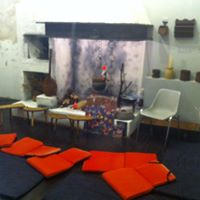 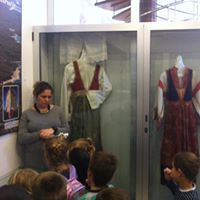 4.PROJEKTI4. PROJEKTI Rad na projektu je jedan od oblika integriranog kurikuluma. Tijek rada na projektu nije moguće unaprijed planirati, nije ga moguće ranije strukturirani, nije unaprijed određena duljina njegova trajanja niti se zna u kojem će se smjeru razvijati. Osnovni je kriterij odabira smjera razvoja projekata interes djece. Jedino što je unaprijed poznato je da će projekt sadržavati istraživanje, izražavanje, rasprave i to kroz uporabu različitih simboličkih jezika. S obzirom da je interese djece nemoguće planirati unaprijed (za razdoblje cijele pedagoške godine)u godišnjem izvješću za 2018./2019.će biti prezentirani. Sukladno interesima djece odgojitelji će ove godine planirati materijale kojima će poticati djecu na daljnja istraživanja i prema potrebi organizirati refleksije.Na temelju čl.39. Zakona o predškolskom odgoju i obrazovanju(Narodne novine br. 10/97, 107/7 i 94/13) i čl. 50. Statuta Dječjeg vrtića Ćok, Odgojiteljsko vijeće je na sjednici 3.rujna 2018. god. Utvrdilo Kurikulum Dječjeg vrtića Ćok za pedagošku godinu 2018./2019.                                                                                                                        . Ravnateljica: Ana Kuštera Na temelju čl. 21. Zakona o predškolskom odgoju i obrazovanju i čl. 50. Statuta Dječjeg vrtića Ćok, Upravno vijeće  Dječjeg vrtića  Ćok je na 3. sjednici održanoj 25.listopada 2016. godine, na prijedlog ravnateljice, donijelo Kurikulum Dječjeg vrtića ĆOK za pedagošku godinu 2016./17.KLASA:601-01/16-01/1URBROJ:2198/32-05-02-16-3TKON, 25.listopada 2016.                                                                                       Upravno vijeće DV  Ćok                                                                                    Predsjednica Julijana Jakovljev